Сумська міська радаVІII СКЛИКАННЯ       СЕСІЯРІШЕННЯвід                     2021 року  №        -МРм. СумиРозглянувши звернення громадян, надані документи, надані документи, враховуючи рекомендації засідання постійної комісії з питань архітектури, містобудування, регулювання земельних відносин, природокористування та екології Сумської міської ради (протокол від 27 квітня 2021 року № 17), відповідно до статей 12, 120, 122, 123, 124 Земельного кодексу України, частини першої статті 19 Закону України «Про оренду землі», абзацу другого частини третьої статті 15 Закону України «Про доступ до публічної інформації», на підставі рішення Сумської міської ради від 24 червня 2020 року № 7000–МР «Про встановлення плати за землю» (зі змінами), керуючись пунктом 34 частини першої статті 26 Закону України «Про місцеве самоврядування в Україні», Сумська міська рада  ВИРІШИЛА:1. Надати в оренду земельну ділянку згідно з додатком.2. Встановити орендну плату у розмірі відсотку від нормативної грошової оцінки земельної ділянки, зазначеного в графі 6 додатку до рішення.3. Громадянам в місячний термін після прийняття рішення звернутися до Департаменту забезпечення ресурсних платежів Сумської міської ради (Клименко Ю.М.) для укладання договору оренди земельної ділянки.Сумський міський голова							О.М. ЛисенкоВиконавець: Клименко Ю.М.Ініціатор розгляду питання – постійна комісія з питань архітектури, містобудування, регулювання земельних відносин, природокористування та екології Сумської міської радиПроєкт рішення підготовлено Департаментом забезпечення ресурсних платежів Сумської міської ради.Доповідач – Клименко Ю.М.Додатокдо рішення Сумської міської ради   «Про надання в оренду земельної ділянки Білодіду Владиславу Олеговичу, Кадировій Валентині Андріївні, Євтєєву Олександру Володимировичу та Лопаткіну Юрію Михайловичу за адресою: м. Суми, проспект Михайла Лушпи, 39 а, загальною площею 0,1000 га» від                   2021 року №          -МРСПИСОКфізичних осіб, яким надаються в оренду земельні ділянки  Сумський міський голова														       О.М. ЛисенкоВиконавець: Клименко Ю.М.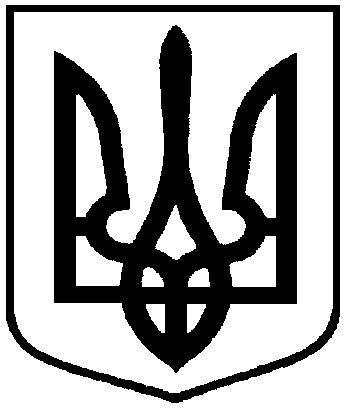 Проєкт оприлюднено«__»_________________2021 р.Про надання в оренду земельної ділянки Білодіду Владиславу Олеговичу, Кадировій Валентині Андріївні, Євтєєву Олександру Володимировичу та Лопаткіну Юрію Михайловичу за адресою: м. Суми, проспект Михайла Лушпи, 39 а, загальною площею 0,1000 га№з/пПрізвище, ім’я, по батькові фізичної особи,реєстраційний номер облікової картки платника податківФункціональне призначення земельної ділянки,адреса земельної ділянки,кадастровий номерПлоща, га,строк користування Категорія земельної ділянкиРозмір орендної плати в рік за землю у відсотках до грошової оцінки земельної ділянки1234561.Білодід Владислав Олегович,2857017359Під розміщеним магазином,проспект Михайла Лушпи, 39 а5910136300:01:003:0013(номер запису про право власності в Державному реєстрі речових прав на нерухоме майно: 27142860 від 21.01.2018, реєстраційний номер об’єкта нерухомого майна: 1560676459101)16/100від0,10003 рокиЗемлі житлової та громадської забудови4,02.Кадирова Валентина Андріївна,1968304609Під розміщеним магазином,проспект Михайла Лушпи, 39 а5910136300:01:003:0013(номер запису про право власності в Державному реєстрі речових прав на нерухоме майно: 26308739 від 25.05.2018, реєстраційний номер об’єкта нерухомого майна: 1560676459101)17/100від0,10003 рокиЗемлі житлової та громадської забудови4,03.Євтєєв Олександр Володимирович,2988516395Під розміщеним магазином,проспект Михайла Лушпи, 39 а5910136300:01:003:0013(номер запису про право власності в Державному реєстрі речових прав на нерухоме майно: 27142860 від 21.07.2018, реєстраційний номер об’єкта нерухомого майна: 1560676459101)17/100від0,10003 рокиЗемлі житлової та громадської забудови4,04.Лопаткін Юрій Михайлович,1774011254Під розміщеним магазином,проспект Михайла Лушпи, 39 а5910136300:01:003:0013(номер запису про право власності в Державному реєстрі речових прав на нерухоме майно: 26307146 від 24.05.2018, реєстраційний номер об’єкта нерухомого майна: 1560797459101)50/100від0,10003 рокиЗемлі житлової та громадської забудови4,0